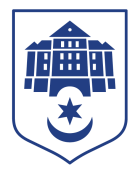 ТЕРНОПІЛЬСЬКА МІСЬКА РАДАПОСТІЙНА КОМІСІЯз питань регулювання земельних відносин та екологіїПротокол засідання комісії №17від 08.09.2023Всього членів комісії: 	(7) Роман Навроцький, Антон Горохівський, Микола Дерецький, Марія Пачковська, Ліна Прокопів, Роман Торожнюк, Денис ФаріончукПрисутні члени комісії: 	(7) Роман Навроцький, Антон Горохівський, Микола Дерецький, Марія Пачковська, Ліна Прокопів, Роман Торожнюк, Денис ФаріончукКворум є. Засідання комісії правочинне.На засідання комісії запрошені:Віктор Кібляр – начальник відділу земельних ресурсів;Наталя Харів – заступник начальника організаційного відділу ради управління організаційно – виконавчої роботи.Присутні з власної ініціативи:гр. Юлія Савченко Головуючий – голова комісії Роман Навроцький.Депутати міської ради Роман Навроцький, Антон Горохівський, Микола Дерецький, Марія Пачковська брали участь в засіданні постійної комісії за допомогою електронних месенджерів, які не заборонені до використання в Україні.Слухали:  Про затвердження порядку денного засідання комісії, відповідно до листа від 04.09.2023 № 19850/2023.ВИСТУПИВ: Віктор Кібляр, який запропонував доповнити порядок денний питаннями:- Про надання дозволу на розроблення проекту землеустрою щодо відведення земельної ділянки за адресою вул. Андрея Шептицького, 24а гр. Котлярчуку Т.О., Котлярчук Н.М., ТОВ «ВКП ЗБРУЧ»- Про надання дозволу на розроблення проекту землеустрою щодо відведення земельної ділянки для будівництва та обслуговування багатоквартирного житлового будинку з вбудовано-прибудованими приміщеннями громадського призначення з облаштуванням підземного та наземного паркінгу та гаражами за адресою вул.Чернівецька,71А ТОВ «МОДУЛЬ-ТЕРНОПІЛЬ»- Про затвердження технічної документації із землеустрою щодо встановлення меж земельної ділянки в натурі (на місцевості) за адресою вул. Центральна, 57 с. Чернихів (в межах населеного пункту) Тернопільського району Тернопільської області, яке належить до Тернопільської міської територіальної громади, гр. Басараб М.С.- Про затвердження технічної документації із землеустрою щодо поділу земельної ділянки  за адресою вул. Максима Кривоноса, 2б  ПП «Продекспорт»- Про надання дозволу на складання проектів землеустрою щодо відведення земельних ділянок за адресою вул. Софії Стадникової- Про припинення права користування земельною ділянкою за адресою вул. 15 Квітня – Андрія Сахарова ТОВ «КОМПАНІЯ ДОБРОБУД»- Про надання дозволу на розроблення проекту землеустрою щодо відведення земельної ділянки за адресою вул. Богдана Хмельницького, 37 ОСББ «Б. Хмельницького 37 Т» - Про надання дозволу на розроблення проекту землеустрою щодо відведення земельної ділянки за адресою вул. В’ячеслава Чорновола, 11 ОСББ «Чорновола-11»- Про надання дозволу на розроблення проекту землеустрою щодо відведення земельної ділянки за адресою вул. Бойківська,4 гр. Стойку Ю.І.Результати голосування за затвердження порядку денного, враховуючи пропозиції Віктора Кібляра: За –7, проти-0, утримались-0. Рішення прийнято.ВИРІШИЛИ:	Затвердити порядок денний комісії.Порядок денний засідання комісії:Слухали:	Про надання дозволу на розроблення проекту землеустрою щодо відведення земельної ділянки за адресою вул.Володимира Лучаковського гр.Савченко Ю.В.Доповідав:	Віктор КіблярВиступила: Юлія СавченкоРезультати голосування за проект рішення: За -7, проти-0, утримались-0. Рішення прийнято.Вирішили:	Рішення комісії №1 додається.Слухали:	Про затвердження технічної документації із землеустрою щодо інвентаризації частини території земель м.Тернопіль за адресою вул.Київська-вул.Мирона Тарнавського вул.Володимира Великого – вул.ОвочеваДоповідав:	Віктор КіблярРезультати голосування за проект рішення: За -7, проти-0, утримались-0. Рішення прийнято.Вирішили:	Рішення комісії №2 додається.Слухали:	Про затвердження технічної документації із землеустрою щодо поділу земельної ділянки за адресою вул. Пилипа Орлика,1а релігійній організації «Парафія святих Володимира і Ольги м. Тернопіль Тернопільська-Зборівська Архиєпархії УГКЦ»Доповідав:	Віктор КіблярРезультати голосування за проект рішення: За -7, проти-0, утримались-0. Рішення прийнято.Вирішили:	Рішення комісії №3 додається.Слухали:	Про затвердження технічної документації із землеустрою щодо встановлення (відновлення) меж земельної ділянки в натурі (на місцевості) для обслуговування багатоквартирного житлового будинку з вбудовано-прибудованими приміщеннями громадського призначення за адресою вул. Володимира Великого,9 ОСББ «Володимира Великого,9»Доповідав:	Віктор КіблярРезультати голосування за проект рішення: За -7, проти-0, утримались-0. Рішення прийнято.Вирішили:	Рішення комісії №4 додається.Слухали:	Про затвердження технічної документації із землеустрою щодо встановлення меж земельної ділянки в натурі (на місцевості) за адресою  вул. Центральна, 2  с. Кобзарівка  (в межах населеного пункту) Тернопільського району Тернопільської області, яке належить до  Тернопільської міської територіальної громади, гр. Татарину М.В.Доповідав:	Віктор КіблярРезультати голосування за проект рішення: За -7, проти-0, утримались-0. Рішення прийнято.Вирішили:	Рішення комісії №5 додається.Слухали:	Про затвердження проекту землеустрою щодо відведення земельної ділянки за адресою вул.Вигінська, 1 с. Кобзарівка Тернопільського району Тернопільської області, яке належить до Тернопільської міської територіальної громади, Тернопільській міській централізованій бібліотечній системіДоповідав:	Віктор КіблярРезультати голосування за проект рішення: За -7, проти-0, утримались-0. Рішення прийнято.Вирішили:	Рішення комісії №6 додається.Слухали:	Про внесення змін в рішення міської радиДоповідав:	Віктор КіблярРезультати голосування за проект рішення: За -7, проти-0, утримались-0. Рішення прийнято.Вирішили:	Рішення комісії №7 додається.Слухали:	Про надання дозволу на розроблення проекту землеустрою щодо відведення земельної ділянки за адресою вул.Микулинецька,115/181 гр.Бабію І.І., Бабій О.С.Доповідав:	Віктор КіблярРезультати голосування за проект рішення: За -7, проти-0, утримались-0. Рішення прийнято.Вирішили:	Рішення комісії №8 додається.Слухали:	Про затвердження проекту землеустрою щодо відведення земельної ділянки за адресою вул.Микулинецька,115/146 гр.Антошківу Б.М.Доповідав:	Віктор КіблярРезультати голосування за проект рішення: За -7, проти-0, утримались-0. Рішення прийнято.Вирішили:	Рішення комісії №9 додається.Слухали:	Про затвердження проекту землеустрою щодо відведення земельної ділянки за адресою вул.Глибочанська,18 гр.Купровській Н.О.Доповідав:	Віктор КіблярРезультати голосування за проект рішення: За -7, проти-0, утримались-0. Рішення прийнято.Вирішили:	Рішення комісії №10 додається.Слухали:	Про надання дозволу на розроблення проекту землеустрою щодо відведення земельної ділянки за адресою вул.Микулинецька,115/87а гр.Винницькому О.І.Доповідав:	Віктор КіблярРезультати голосування за проект рішення: За -7, проти-0, утримались-0. Рішення прийнято.Вирішили:	Рішення комісії №11 додається.Слухали:	Про надання дозволу на розроблення проекту землеустрою щодо відведення земельної ділянки за адресою вул.Микулинецька,115/22 гр.Коберніцькому Р.Б.Доповідав:	Віктор КіблярРезультати голосування за проект рішення: За -7, проти-0, утримались-0. Рішення прийнято.Вирішили:	Рішення комісії №12 додається.Слухали:	Про затвердження проекту землеустрою щодо відведення земельної ділянки за адресою вул.Микулинецька,115/197 гр.Гриник М.С., Гринику М.ІДоповідав:	Віктор КіблярРезультати голосування за проект рішення: За -7, проти-0, утримались-0. Рішення прийнято.Вирішили:	Рішення комісії №13 додається.Слухали:	Про надання дозволу на розроблення проекту землеустрою щодо відведення земельної ділянки для обслуговування багатоквартирного житлового будинку за адресою вул. Івана Котляревського,26 ОСББ «КОТЛЯРЕВСЬКОГО 26»Доповідав:	Віктор КіблярРезультати голосування за проект рішення: За -7, проти-0, утримались-0. Рішення прийнято.Вирішили:	Рішення комісії №14 додається.Слухали:	Про затвердження проекту землеустрою щодо відведення земельної ділянкиза адресою вул. Богдана Хмельницького,13 гр.Томіну А. М.Доповідав:	Віктор КіблярРезультати голосування за проект рішення: За -0, проти-0, утримались-7. Рішення не прийнято.Вирішили:	Рішення комісії №15 додається.Слухали:	Про надання дозволу на розроблення проекту землеустрою щодо відведення земельної ділянки за адресою вул.Микулинецька,115/232 гр.Дребуту Я.М.Доповідав:	Віктор КіблярРезультати голосування за проект рішення: За -7, проти-0, утримались-0. Рішення прийнято.Вирішили:	Рішення комісії №16 додається.Слухали:	Про затвердження проекту землеустрою щодо відведення земельної ділянки за адресою вул.Соломії Крушельницької,15 гр.Берегуляк Г.З.Доповідав:	Віктор КіблярРезультати голосування за проект рішення: За -7, проти-0, утримались-0. Рішення прийнято.Вирішили:	Рішення комісії №17 додається.Слухали:	Про затвердження проекту землеустрою щодо відведення земельної ділянки за адресою вул.Микулинецька,115/64А гр.Качунь Л.С.Доповідав:	Віктор КіблярРезультати голосування за проект рішення: За -7, проти-0, утримались-0. Рішення прийнято.Вирішили:	Рішення комісії №18 додається.Слухали:	Про надання дозволу на розроблення проекту землеустрою щодо відведення земельної ділянки за адресою вул.Микулинецька,115/231 гр.Чорному В.В.Доповідав:	Віктор КіблярРезультати голосування за проект рішення: За -7, проти-0, утримались-0. Рішення прийнято.Вирішили:	Рішення комісії №19 додається.Слухали:	Про затвердження технічної документації із землеустрою щодо встановлення меж земельної ділянки в натурі (на місцевості) за адресою вул.Підгородня,25 гр. Єршовій Г. В.Доповідав:	Віктор КіблярРезультати голосування за проект рішення: За -7, проти-0, утримались-0. Рішення прийнято.Вирішили:	Рішення комісії №20 додається.Слухали:	Про надання дозволу на розроблення проекту землеустрою щодо відведення земельної ділянки за адресою вул.Микулинецька,115/205 гр.Шевчуку Р.А.Доповідав:	Віктор КіблярРезультати голосування за проект рішення: За -7, проти-0, утримались-0. Рішення прийнято.Вирішили:	Рішення комісії №21 додається.Слухали:	Про надання дозволу на розроблення проекту землеустрою щодо відведення земельної ділянки за адресою вул.Микулинецька,115/206 гр.Діжак Г.МДоповідав:	Віктор КіблярРезультати голосування за проект рішення: За -7, проти-0, утримались-0. Рішення прийнято.Вирішили:	Рішення комісії №22 додається.Слухали:	Про затвердження проекту землеустрою щодо відведення земельної ділянки за адресою вул. Полковника Морозенка гр. Бучмі М.М.Доповідав:	Віктор КіблярРезультати голосування за проект рішення: За -7, проти-0, утримались-0. Рішення прийнято.Вирішили:	Рішення комісії №23 додається.Слухали:	Про затвердження проектів землеустрою щодо відведення земельних ділянок за адресою вул. Лесі Українки, 4 (гр. Понтус Г. М. та інші)Доповідав:	Віктор КіблярРезультати голосування за проект рішення: За -7, проти-0, утримались-0. Рішення прийнято.Вирішили:	Рішення комісії №24 додається.Слухали:	Про затвердження проекту землеустрою щодо відведення земельної ділянки за адресою вул. Центральна, 34 с. Кобзарівка (в межах населеного пункту) Тернопільського району Тернопільської області, яке належить до Тернопільської міської територіальної громади, гр. Тихій Н.Д.Доповідав:	Віктор КіблярРезультати голосування за проект рішення: За -7, проти-0, утримались-0. Рішення прийнято.Вирішили:	Рішення комісії №25 додається.Слухали:	Про надання дозволу на складання проекту землеустрою щодо відведення земельної ділянки за адресою вул. Глибочанська  гр. Гайді І.Я.Доповідав:	Віктор КіблярРезультати голосування за проект рішення: За -7, проти-0, утримались-0. Рішення прийнято.Вирішили:	Рішення комісії №26 додається.Слухали:	Про надання земельної ділянки за адресою вул. Кирила Студинського, 13 гр. Підкові І.Р.Доповідав:	Віктор КіблярРезультати голосування за проект рішення: За -7, проти-0, утримались-7. Рішення не прийнято.Вирішили:	Рішення комісії №27 додається.Слухали:	Про надання земельної ділянки за адресою вул.За Рудкою,18 гр.Віцентому Т.ПДоповідав:	Віктор КіблярРезультати голосування за проект рішення: За -0, проти-0, утримались-7. Рішення не прийнято.Вирішили:	Рішення комісії №28 додається.Слухали:	Про затвердження проекту землеустрою щодо відведення земельної ділянкиза адресою вул. Гайова-бічна,11 гр. Мусикевич Л. А.Доповідав:	Віктор КіблярРезультати голосування за проект рішення: За -7, проти-0, утримались-0. Рішення прийнято.Вирішили:	Рішення комісії №29 додається.Слухали:	Про затвердження проекту землеустрою щодо відведення земельної ділянкиза адресою вул. Гайова-бічна,11 гр. Мусикевич Л. А.Доповідав:	Віктор КіблярРезультати голосування за проект рішення: За -7, проти-0, утримались-0. Рішення прийнято.Вирішили:	Рішення комісії №30 додається.Слухали:	Про поновлення договору оренди землі за адресою бульвар Данила Галицького ПМП «Фермер Подільський»Доповідав:	Віктор КіблярРезультати голосування за проект рішення: За -7, проти-0, утримались-0. Рішення прийнято.Вирішили:	Рішення комісії №31 додається.Слухали:	Про затвердження проекту землеустрою щодо відведення земельної ділянки за адресою вул. Романа Купчинського, 7 ОСББ «Купчинського, 7»Доповідав:	Віктор КіблярРезультати голосування за проект рішення: За -0, проти-0, утримались-7. Рішення не прийнято.Вирішили:	Рішення комісії №32 додається.Слухали:	Про затвердження проекту землеустрою щодо відведення земельної ділянки за адресою вул.Миколи Пирогова,8 гр.Кривку Я.М.Доповідав:	Віктор КіблярРезультати голосування за проект рішення: За -7, проти-0, утримались-0. Рішення прийнято.Вирішили:	Рішення комісії №33 додається.Слухали:	Про затвердження проекту землеустрою щодо відведення земельної ділянки за адресою вул. Андрея Шептицького,21б,21в ТОВ «ТРІУМФ-2.0.1.0.»Доповідав:	Віктор КіблярРезультати голосування за проект рішення: За -7, проти-0, утримались-0. Рішення прийнято.Вирішили:	Рішення комісії №34 додається.Слухали:	Про затвердження проекту землеустрою щодо відведення земельної ділянки за адресою вул.Василя Симоненка ФО-П Чубатому О.ПДоповідав:	Віктор КіблярРезультати голосування за проект рішення: За -7, проти-0, утримались-0. Рішення прийнято.Вирішили:	Рішення комісії №35 додається.Слухали:	Про розгляд клопотання гр.Дьоріна О.В.Доповідав:	Віктор КіблярРезультати голосування за проект рішення: За -7, проти-0, утримались-0. Рішення прийнято.Вирішили:	Рішення комісії №36 додається.Слухали:	Про надання дозволу на складання технічної документації із землеустрою щодо встановлення меж земельної ділянки в натурі (на місцевості) за адресою вул.Микулинецька, 40а ПП «УКР-ПЕТРОЛЬ»Доповідав:	Віктор КіблярРезультати голосування за проект рішення: За -0, проти-0, утримались-7. Рішення не прийнято.Вирішили:	Рішення комісії №37 додається.Слухали:	Про надання дозволу на складання технічної документації із землеустрою щодо встановлення меж земельної ділянки в натурі (на місцевості) за адресою вул.Микулинецька, 29а ПП «УКР-ПЕТРОЛЬ»Доповідав:	Віктор КіблярРезультати голосування за проект рішення: За -0, проти-0, утримались-7. Рішення не прийнято.Вирішили:	Рішення комісії №38 додається.Слухали:	Про надання дозволу на розроблення проекту землеустрою щодо відведення земельної ділянки за адресою вул. Микулинецька, 116Р гр. Тивонюк В. М.Доповідав:	Віктор КіблярРезультати голосування за проект рішення: За -7, проти-0, утримались-0. Рішення прийнято.Вирішили:	Рішення комісії №39 додається.Слухали:	Про надання дозволу на розроблення проекту землеустрою щодо відведення земельної ділянки за адресою вул. Микулинецька,115/250 гр.Миколишину В.Б.Доповідав:	Віктор КіблярРезультати голосування за проект рішення: За -7, проти-0, утримались-0. Рішення прийнято.Вирішили:	Рішення комісії №40 додається.Слухали:	Про надання дозволу на розроблення проектів землеустрою щодо відведення земельних ділянок за адресою вул. Петра Батьківського (гр.Музичук Б. Є. та інші)Доповідав:	Віктор КіблярРезультати голосування за проект рішення: За -7, проти-0, утримались-0. Рішення прийнято.Вирішили:	Рішення комісії №41 додається.Слухали:	Про надання дозволу на розроблення проекту землеустрою щодо відведення земельної ділянки за адресою вул.Квітова,7 гр.Метенгер О.О., Метенгер А.М.Доповідав:	Віктор КіблярРезультати голосування за проект рішення: За -0, проти-0, утримались-7. Рішення не прийнято.Вирішили:	Рішення комісії №42 додається.Слухали:	Про затвердження технічної документації із землеустрою щодо встановлення меж земельної ділянки в натурі (на місцевості) за адресою вул.Північна,6А гр.Савківу М.Д.Доповідав:	Віктор КіблярРезультати голосування за проект рішення: За -7, проти-0, утримались-0. Рішення прийнято.Вирішили:	Рішення комісії №43 додається.Слухали:	Про надання дозволу на розроблення проекту землеустрою щодо відведення земельної ділянки за адресою вул. Дениса Лукіяновича, 8 приміщення 6 гр. Давиду М.В., Дзюбаку І.В.Доповідав:	Віктор КіблярРезультати голосування за проект рішення: За -0, проти-0, утримались-7. Рішення не прийнято.Вирішили:	Рішення комісії №44 додається.Слухали:	Про затвердження проекту землеустрою щодо відведення земельних ділянок по зміні цільового призначення за адресою с. Малашівці (за межами населеного пункту) Тернопільського району Тернопільської області, яке належить до Тернопільської міської територіальної громади, гр. Сопівнику В.Р.Доповідав:	Віктор КіблярРезультати голосування за проект рішення: За -0, проти-0, утримались-7. Рішення не прийнято.Вирішили:	Рішення комісії №45 додається.Слухали:	Про затвердження проекту землеустрою щодо відведення земельної ділянки за адресою вул. Бродівська, 5 ТОВ «Крокус-Тернопіль»Доповідав:	Віктор КіблярРезультати голосування за проект рішення: За -7, проти-0, утримались-0. Рішення прийнято.Вирішили:	Рішення комісії №46 додається.Слухали:	Про надання земельної ділянки за адресою вул. Микулинецька гр.Демборинському Р.ЗДоповідав:	Віктор КіблярРезультати голосування за проект рішення: За -0, проти-0, утримались-7. Рішення не прийнято.Вирішили:	Рішення комісії №47 додається.Слухали:	Про надання дозволу на розроблення проекту землеустрою щодо відведення земельної ділянки за адресою вул.Татарська,5 гр.Гаху М.І.Доповідав:	Віктор КіблярРезультати голосування за проект рішення: За -0, проти-0, утримались-7. Рішення не прийнято.Вирішили:	Рішення комісії №48 додається.Слухали:	Про надання дозволу на розроблення проекту землеустрою щодо відведення земельної ділянки за адресою вул.Микулинецька,115/161 гр.Гданському С.М.Доповідав:	Віктор КіблярРезультати голосування за проект рішення: За -7, проти-0, утримались-0. Рішення прийнято.Вирішили:	Рішення комісії №49 додається.Слухали:	Про надання дозволу на складання проекту землеустрою щодо відведення земельної ділянки за адресою вул. 15 Квітня ОСББ «15 Квітня 2К»Доповідав:	Віктор КіблярРезультати голосування за проект рішення: За -7, проти-0, утримались-0. Рішення прийнято.Вирішили:	Рішення комісії №50 додається.Слухали:	Про надання дозволу на розроблення проектів землеустрою щодо відведення земельних ділянок за адресою вул.Микулинецька,106 ТОВ «Простір»Доповідав:	Віктор КіблярРезультати голосування за проект рішення: За -0, проти-0, утримались-7. Рішення не прийнято.Вирішили:	Рішення комісії №51 додається.Слухали:	Про надання дозволу на розроблення проекту землеустрою щодо відведення земельної ділянки за адресою вул.Текстильна гр.Бураку Р.М.Доповідав:	Віктор КіблярРезультати голосування за проект рішення: За -0, проти-0, утримались-7. Рішення не прийнято.Вирішили:	Рішення комісії №52 додається.Слухали:	Про надання дозволу на розроблення проекту землеустрою щодо відведення земельної ділянки за адресою вул. Андрея Шептицького, 24а гр. Котлярчуку Т.О., Котлярчук Н.М., ТОВ «ВКП ЗБРУЧ»Доповідав:	Віктор КіблярРезультати голосування за проект рішення: За -0, проти-0, утримались-7. Рішення не прийнято.Вирішили:	Рішення комісії №53 додається.Слухали:	Про надання дозволу на розроблення проекту землеустрою щодо відведення земельної ділянки для будівництва та обслуговування багатоквартирного житлового будинку з вбудовано-прибудованими приміщеннями громадського призначення з облаштуванням підземного та наземного паркінгу та гаражами за адресою вул.Чернівецька,71А ТОВ «МОДУЛЬ-ТЕРНОПІЛЬ»Доповідав:	Віктор КіблярРезультати голосування за проект рішення: За -0, проти-0, утримались-7. Рішення не прийнято.Вирішили:	Рішення комісії №54 додається.Слухали:	Про затвердження технічної документації із землеустрою щодо встановлення меж земельної ділянки в натурі (на місцевості) за адресою вул. Центральна, 57 с. Чернихів (в межах населеного пункту) Тернопільського району Тернопільської області, яке належить до Тернопільської міської територіальної громади, гр. Басараб М.С.Доповідав:	Віктор КіблярРезультати голосування за проект рішення: За -7, проти-0, утримались-0. Рішення прийнято.Вирішили:	Рішення комісії №55 додається.Слухали:	Про затвердження технічної документації із землеустрою щодо поділу земельної ділянки  за адресою вул. Максима Кривоноса, 2б  ПП «Продекспорт»Доповідав:	Віктор КіблярРезультати голосування за проект рішення: За -0, проти-0, утримались-7. Рішення не прийнято.Вирішили:	Рішення комісії №56 додається.Слухали:	Про надання дозволу на складання проектів землеустрою щодо відведення земельних ділянок за адресою вул. Софії СтадниковоїДоповідав:	Віктор КіблярРезультати голосування за проект рішення: За -7, проти-0, утримались-0. Рішення прийнято.Вирішили:	Рішення комісії №57 додається.Слухали:	Про припинення права користування земельною ділянкою за адресою вул. 15 Квітня – Андрія Сахарова ТОВ «КОМПАНІЯ ДОБРОБУД»Доповідав:	Віктор КіблярРезультати голосування за проект рішення: За -7, проти-0, утримались-0. Рішення прийнято.Вирішили:	Рішення комісії №58 додається.Слухали:	Про надання дозволу на розроблення проекту землеустрою щодо відведення земельної ділянки за адресою вул. Богдана Хмельницького, 37 ОСББ «Б. Хмельницького 37 Т»Доповідав:	Віктор КіблярРезультати голосування за проект рішення: За -0, проти-0, утримались-7. Рішення не прийнято.Вирішили:	Рішення комісії №59 додається.Слухали:	Про надання дозволу на розроблення проекту землеустрою щодо відведення земельної ділянки за адресою вул. В’ячеслава Чорновола, 11 ОСББ «Чорновола-11»Доповідав:	Віктор КіблярРезультати голосування за проект рішення: За -0, проти-0, утримались-7. Рішення не прийнято.Вирішили:	Рішення комісії №60 додається.Слухали:	Про надання дозволу на розроблення проекту землеустрою щодо відведення земельної ділянки за адресою вул. Бойківська,4 гр. Стойку Ю.ІДоповідав:	Віктор КіблярРезультати голосування за проект рішення: За -7, проти-0, утримались-0. Рішення прийнято.Вирішили:	Рішення комісії №61 додається.Голова комісії						Роман НАВРОЦЬКИЙСекретар комісії                                                                Роман ТОРОЖНЮК№з\пНазва проєкту рішенняПро надання дозволу на розроблення проекту землеустрою щодо відведення земельної ділянки за адресою вул.Володимира Лучаковського гр.Савченко Ю.В.Про затвердження технічної документації із землеустрою щодо інвентаризації частини території земельм.Тернопіль за адресою вул.Київська-вул.Мирона Тарнавського вул.Володимира Великого – вул.ОвочеваПро затвердження технічної документації із землеустрою щодо поділу земельної ділянки за адресою вул. Пилипа Орлика,1а релігійній організації «Парафія святих Володимира і Ольги м. Тернопіль Тернопільська-Зборівська Архиєпархії УГКЦ»Про затвердження технічної документації із землеустрою щодо встановлення (відновлення) меж земельної ділянки в натурі (на місцевості) для обслуговування багатоквартирного житлового будинку з вбудовано-прибудованими приміщеннями громадського призначення за адресою вул. Володимира Великого,9 ОСББ «Володимира Великого,9»Про затвердження технічної документації із землеустрою щодо встановлення меж земельної ділянки в натурі (на місцевості) за адресою  вул. Центральна, 2  с. Кобзарівка  (в межах населеного пункту) Тернопільського району Тернопільської області, яке належить до  Тернопільської міської територіальної громади, гр. Татарину М.В.Про затвердження проекту землеустрою щодо відведення земельної ділянки за адресою вул.Вигінська, 1 с. Кобзарівка Тернопільського району Тернопільської області, яке належить до Тернопільської міської територіальної громади, Тернопільській міській централізованій бібліотечній системіПро внесення змін в рішення міської радиПро надання дозволу на розроблення проекту землеустрою щодо відведення земельної ділянки за адресою вул.Микулинецька,115/181 гр.Бабію І.І., Бабій О.С.Про затвердження проекту землеустрою щодо відведення земельної ділянки за адресою вул.Микулинецька,115/146 гр.Антошківу Б.М.Про затвердження проекту землеустрою щодо відведення земельної ділянки за адресою вул.Глибочанська,18 гр.Купровській Н.О.Про надання дозволу на розроблення проекту землеустрою щодо відведення земельної ділянки за адресою вул.Микулинецька,115/87а гр.Винницькому О.І.Про надання дозволу на розроблення проекту землеустрою щодо відведення земельної ділянки за адресою вул.Микулинецька,115/22 гр.Коберніцькому Р.Б.Про затвердження проекту землеустрою щодо відведення земельної ділянки за адресою вул.Микулинецька,115/197 гр.Гриник М.С., Гринику М.ІПро надання дозволу на розроблення проекту землеустрою щодо відведення земельної ділянки для обслуговування багатоквартирного житлового будинку за адресою вул. Івана Котляревського,26 ОСББ «КОТЛЯРЕВСЬКОГО 26»Про затвердження проекту землеустрою щодо відведення земельної ділянкиза адресою вул. Богдана Хмельницького,13 гр.Томіну А. М.Про надання дозволу на розроблення проекту землеустрою щодо відведення земельної ділянки за адресою вул.Микулинецька,115/232 гр.Дребуту Я.М.Про затвердження проекту землеустрою щодо відведення земельної ділянки за адресою вул.Соломії Крушельницької,15 гр.Берегуляк Г.З.Про затвердження проекту землеустрою щодо відведення земельної ділянки за адресою вул.Микулинецька,115/64А гр.Качунь Л.С.Про надання дозволу на розроблення проекту землеустрою щодо відведення земельної ділянки за адресою вул.Микулинецька,115/231 гр.Чорному В.В.Про затвердження технічної документації із землеустрою щодо встановлення меж земельної ділянки в натурі (на місцевості) за адресою вул.Підгородня,25 гр. Єршовій Г. В.Про надання дозволу на розроблення проекту землеустрою щодо відведення земельної ділянки за адресою вул.Микулинецька,115/205 гр.Шевчуку Р.А.Про надання дозволу на розроблення проекту землеустрою щодо відведення земельної ділянки за адресою вул.Микулинецька,115/206 гр.Діжак Г.МПро затвердження проекту землеустрою щодо відведення земельної ділянки за адресою вул. Полковника Морозенка гр. Бучмі М.М.Про затвердження проектів землеустрою щодо відведення земельних ділянок за адресою вул. Лесі Українки, 4 (гр. Понтус Г. М. та інші)Про затвердження проекту землеустрою щодо відведення земельної ділянки за адресою вул. Центральна, 34 с. Кобзарівка (в межах населеного пункту) Тернопільського району Тернопільської області, яке належить до Тернопільської міської територіальної громади, гр. Тихій Н.Д.Про надання дозволу на складання проекту землеустрою щодо відведення земельної ділянки за адресою вул. Глибочанська  гр. Гайді І.Я.Про надання земельної ділянки за адресою вул. Кирила Студинського, 13 гр. Підкові І.Р.Про надання земельної ділянки за адресою вул.За Рудкою,18 гр.Віцентому Т.ППро затвердження проекту землеустрою щодо відведення земельної ділянкиза адресою вул. Гайова-бічна,11 гр. Мусикевич Л. А.Про затвердження проекту землеустрою щодо відведення земельної ділянкиза адресою вул. Гайова-бічна,11 гр. Мусикевич Л. А.Про поновлення договору оренди землі за адресою бульвар Данила Галицького ПМП «Фермер Подільський»Про затвердження проекту землеустрою щодо відведення земельної ділянки за адресою вул. Романа Купчинського, 7 ОСББ «Купчинського, 7»Про затвердження проекту землеустрою щодо відведення земельної ділянки за адресою вул.Миколи Пирогова,8 гр.Кривку Я.М.Про затвердження проекту землеустрою щодо відведення земельної ділянки за адресою вул. Андрея Шептицького,21б,21в ТОВ «ТРІУМФ-2.0.1.0.»Про затвердження проекту землеустрою щодо відведення земельної ділянки за адресою вул.Василя Симоненка ФО-П Чубатому О.ППро розгляд клопотання гр.Дьоріна О.В.Про надання дозволу на складання технічної документації із землеустрою щодо встановлення меж земельної ділянки в натурі (на місцевості) за адресою вул.Микулинецька, 40а ПП «УКР-ПЕТРОЛЬ»Про надання дозволу на складання технічної документації із землеустрою щодо встановлення меж земельної ділянки в натурі (на місцевості) за адресою вул.Микулинецька, 29а ПП «УКР-ПЕТРОЛЬ»Про надання дозволу на розроблення проекту землеустрою щодо відведення земельної ділянки за адресою вул. Микулинецька, 116Р гр. Тивонюк В. М.Про надання дозволу на розроблення проекту землеустрою щодо відведення земельної ділянки за адресою вул. Микулинецька,115/250 гр.Миколишину В.Б.Про надання дозволу на розроблення проектів землеустрою щодо відведення земельних ділянок за адресою вул. Петра Батьківського (гр.Музичук Б. Є. та інші)Про надання дозволу на розроблення проекту землеустрою щодо відведення земельної ділянки за адресою вул.Квітова,7 гр.Метенгер О.О., Метенгер А.М.Про затвердження технічної документації із землеустрою щодо встановлення меж земельної ділянки в натурі (на місцевості) за адресою вул.Північна,6А гр.Савківу М.Д.Про надання дозволу на розроблення проекту землеустрою щодо відведення земельної ділянки за адресою вул. Дениса Лукіяновича, 8 приміщення 6 гр. Давиду М.В., Дзюбаку І.В.Про затвердження проекту землеустрою щодо відведення земельних ділянок по зміні цільового призначення за адресою с. Малашівці (за межами населеного пункту) Тернопільського району Тернопільської області, яке належить до Тернопільської міської територіальної громади, гр. Сопівнику В.Р.Про затвердження проекту землеустрою щодо відведення земельної ділянки за адресою вул. Бродівська, 5 ТОВ «Крокус-Тернопіль»Про надання земельної ділянки за адресою вул. Микулинецька гр.Демборинському Р.ЗПро надання дозволу на розроблення проекту землеустрою щодо відведення земельної ділянки за адресою вул.Татарська,5 гр.Гаху М.І.Про надання дозволу на розроблення проекту землеустрою щодо відведення земельної ділянки за адресою вул.Микулинецька,115/161 гр.Гданському С.М.Про надання дозволу на складання проекту землеустрою щодо відведення земельної ділянки за адресою вул. 15 Квітня ОСББ «15 Квітня 2К»Про надання дозволу на розроблення проектів землеустрою щодо відведення земельних ділянок за адресою вул.Микулинецька,106 ТОВ «Простір»Про надання дозволу на розроблення проекту землеустрою щодо відведення земельної ділянки за адресою вул.Текстильна гр.Бураку Р.М.Про надання дозволу на розроблення проекту землеустрою щодо відведення земельної ділянки за адресою вул. Андрея Шептицького, 24а гр. Котлярчуку Т.О., Котлярчук Н.М., ТОВ «ВКП ЗБРУЧ»Про надання дозволу на розроблення проекту землеустрою щодо відведення земельної ділянки для будівництва та обслуговування багатоквартирного житлового будинку з вбудовано-прибудованими приміщеннями громадського призначення з облаштуванням підземного та наземного паркінгу та гаражами за адресою вул.Чернівецька,71А ТОВ «МОДУЛЬ-ТЕРНОПІЛЬ»Про затвердження технічної документації із землеустрою щодо встановлення меж земельної ділянки в натурі (на місцевості) за адресою вул. Центральна, 57 с. Чернихів (в межах населеного пункту) Тернопільського району Тернопільської області, яке належить до Тернопільської міської територіальної громади, гр. Басараб М.С.Про затвердження технічної документації із землеустрою щодо поділу земельної ділянки  за адресою вул. Максима Кривоноса, 2б  ПП «Продекспорт»Про надання дозволу на складання проектів землеустрою щодо відведення земельних ділянок за адресою вул. Софії СтадниковоїПро припинення права користування земельною ділянкою за адресою вул. 15 Квітня – Андрія Сахарова ТОВ «КОМПАНІЯ ДОБРОБУД»Про надання дозволу на розроблення проекту землеустрою щодо відведення земельної ділянки за адресою вул. Богдана Хмельницького, 37 ОСББ «Б. Хмельницького 37 Т» Про надання дозволу на розроблення проекту землеустрою щодо відведення земельної ділянки за адресою вул. В’ячеслава Чорновола, 11 ОСББ «Чорновола-11»Про надання дозволу на розроблення проекту землеустрою щодо відведення земельної ділянки за адресою вул. Бойківська,4 гр. Стойку Ю.І.